 Диплом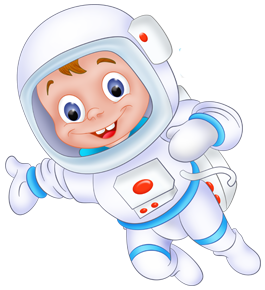 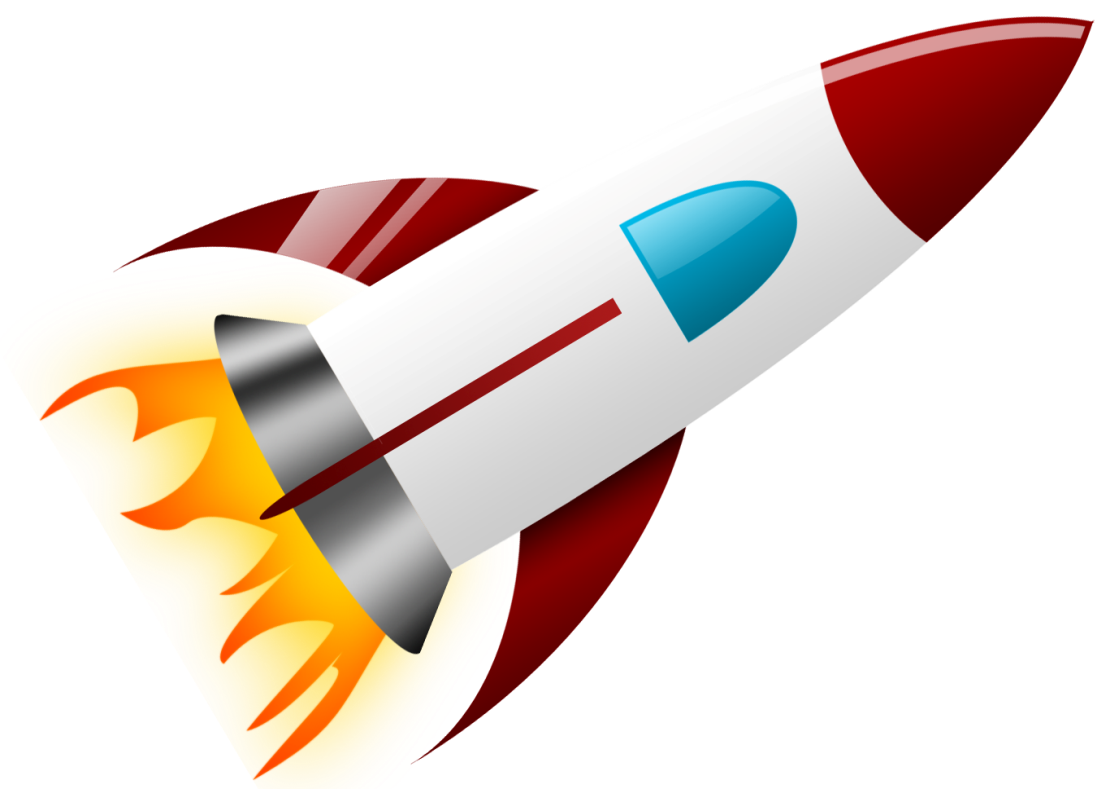 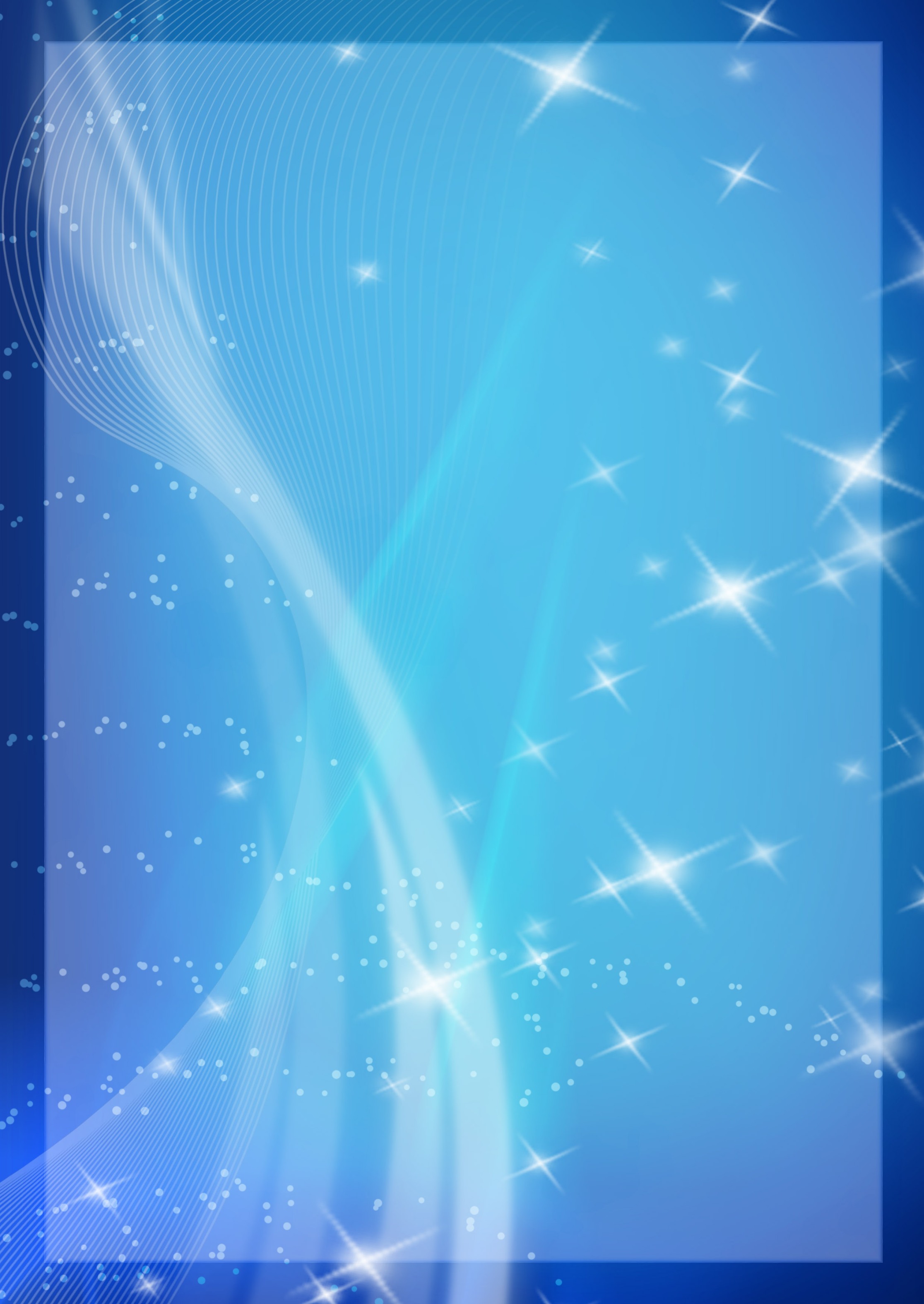 вручаетсяВоспитанникам Подготовительной группы  За успешной прохождение курса«Школа Юных Космонавтов»